Publicado en Madrid el 20/05/2024 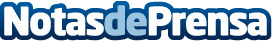 Menamobel ofrece las claves para elegir la cómoda perfecta  Espacio, estilo y almacenaje factores clave para la elección de una cómodaDatos de contacto:MenamobelMenamobel916083831Nota de prensa publicada en: https://www.notasdeprensa.es/menamobel-ofrece-las-claves-para-elegir-la Categorias: Interiorismo Madrid Hogar Mobiliario http://www.notasdeprensa.es